附件1：2019年度零售技术创新案例征集表（1）本表所有栏目均为必填项。（2）案例材料请另附word版本，并严格按照简述和详述表格内小标题分段填写。未按格式填写将视作无效申报。（3）请将此表和word版本案例于2019年3月1日前发至chn@ccfa.org.cn。协会联系人：程浩楠，电话/微信：18612703540。预计3月下旬通知获奖结果和领奖信息。附件2：案例格式及模板参考标题：XX用大数据助力XX打造智能选品系统第一部分：案例简述（200字以内）（1）项目综述：此项目基于大数据系统的分析和优化，成功助力B企业……（2）项目实施周期：历时约3个月。其中，2018年3月项目成立，4月……（3）项目实施流程：1. 深入的业务调研，确立选品思路与实施方案。2. 采用互联网先进爬虫技术获取海量数据……（4）实际收效1. 提升了信息获取的广度和速度，将选品周期提高30%……2. 建立了科学全面的分析体系，助力提升选品成功率从原来的10%到80%……第二部分：案例详述（2000字以内）背景介绍XXX是全球知名的快时尚零售企业，面对激烈的市场竞争，选品策略是其重要的制胜法宝之一……设计思路及实施流程XXX从客户痛点出发，汇集海内外各平台数据，科学建模沉淀专家模式……由图可见……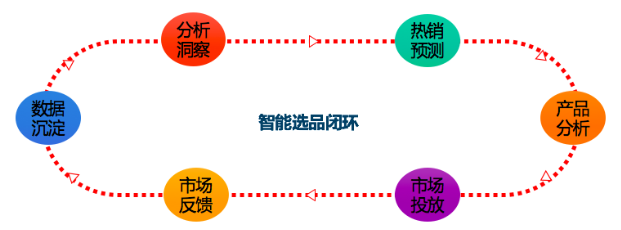 主要创新点数据获取手段创新……数据分析维度创新……实际收效提升了信息获取的广度和速度，缩短了选品周期，有效提升80%以上……申报信息案例名称题目简明扼要、建议包含申报单位和技术名称。注意是已经成功实施的应用案例，不是解决方案介绍。题目简明扼要、建议包含申报单位和技术名称。注意是已经成功实施的应用案例，不是解决方案介绍。题目简明扼要、建议包含申报单位和技术名称。注意是已经成功实施的应用案例，不是解决方案介绍。题目简明扼要、建议包含申报单位和技术名称。注意是已经成功实施的应用案例，不是解决方案介绍。申报信息直接参与方应用方（零售企业）应用方（零售企业）企业全称企业全称申报信息直接参与方实施方（技术企业）实施方（技术企业）企业全称，如零售企业自行开发可不填企业全称，如零售企业自行开发可不填申报信息技术创新方向（单选）前端：□渠道建设 □会员体系与顾客服务 □门店经营 □商品选品 □营销沟通中后端：□支付体系 □供应链 □物流组织 □基础架构&组织变革□其他：         前端：□渠道建设 □会员体系与顾客服务 □门店经营 □商品选品 □营销沟通中后端：□支付体系 □供应链 □物流组织 □基础架构&组织变革□其他：         前端：□渠道建设 □会员体系与顾客服务 □门店经营 □商品选品 □营销沟通中后端：□支付体系 □供应链 □物流组织 □基础架构&组织变革□其他：         前端：□渠道建设 □会员体系与顾客服务 □门店经营 □商品选品 □营销沟通中后端：□支付体系 □供应链 □物流组织 □基础架构&组织变革□其他：         申报信息技术关键词最多三个词语最多三个词语最多三个词语最多三个词语联系信息联系人部门/职务 部门/职务 联系信息手  机邮  箱邮  箱案例材料（另附word）案例简述不超过200字，分以下4段撰写（1）项目综述（2）项目实施周期（3）项目实施流程（4）实际收效：建议以客观数据表述不超过200字，分以下4段撰写（1）项目综述（2）项目实施周期（3）项目实施流程（4）实际收效：建议以客观数据表述不超过200字，分以下4段撰写（1）项目综述（2）项目实施周期（3）项目实施流程（4）实际收效：建议以客观数据表述不超过200字，分以下4段撰写（1）项目综述（2）项目实施周期（3）项目实施流程（4）实际收效：建议以客观数据表述案例材料（另附word）案例详述不超过2000字，建议图文并茂，分以下4部分撰写（1）背景介绍（2）设计思路及实施流程（3）主要创新点（4）实际收效：建议以客观数据表述不超过2000字，建议图文并茂，分以下4部分撰写（1）背景介绍（2）设计思路及实施流程（3）主要创新点（4）实际收效：建议以客观数据表述不超过2000字，建议图文并茂，分以下4部分撰写（1）背景介绍（2）设计思路及实施流程（3）主要创新点（4）实际收效：建议以客观数据表述不超过2000字，建议图文并茂，分以下4部分撰写（1）背景介绍（2）设计思路及实施流程（3）主要创新点（4）实际收效：建议以客观数据表述我司承诺提交的全部材料客观属实，并同意提供给CCFA撰写相关行业报告。（涉密数据可隐匿）负责人：                   日  期：                  我司承诺提交的全部材料客观属实，并同意提供给CCFA撰写相关行业报告。（涉密数据可隐匿）负责人：                   日  期：                  我司承诺提交的全部材料客观属实，并同意提供给CCFA撰写相关行业报告。（涉密数据可隐匿）负责人：                   日  期：                  我司承诺提交的全部材料客观属实，并同意提供给CCFA撰写相关行业报告。（涉密数据可隐匿）负责人：                   日  期：                  我司承诺提交的全部材料客观属实，并同意提供给CCFA撰写相关行业报告。（涉密数据可隐匿）负责人：                   日  期：                  我司承诺提交的全部材料客观属实，并同意提供给CCFA撰写相关行业报告。（涉密数据可隐匿）负责人：                   日  期：                  